Централизованная библиотечная системаЦентральная библиотека им. Т.Г. ШевченкоФестиваль-конкурс молодых библиотечных работников «Библиоперспектива:Молодёжный формат» Устный журнал «Я эту землю Родиной зову»Горловка - 2021(Слайд 1, Я эту землю Родиной зову)Ведущий:Что для нас с тобой родина?Уют дома, родительский свет.Там, где ждут тебя снова и снова,Дом, которого ближе нам нет.Что для нас с тобой родина?Город снежный, заснеженный лес,Где на небе искрятся звёзды,Где сугробы почти до небес.Что для нас с тобой родина?Это - мама, тепло родных рук.В глазах счастье, улыбки и радостиСлово «Родина»  - шесть ярких букв.(Слайд 2-4, Изображения природы Донбасса)Сегодня наш устный журнал «Я эту землю Родиной зову» мы посвящаем нашей малой родине - Горловке, Донбассу, отчему дому, родным просторам, родной улице и тем людям, которые здесь родились, жили, живут и которые своими талантами и достижениями прославили наш донецкий край.	Итак, вперёд, к новым и ярким открытиям и знаниям. Смело переворачиваем первую страницу нашего устного журнала.(Слайд 5, Привет тебе, мой край родной!)Страница первая - «Привет тебе, мой край родной!»Если ты родился и живёшь вблизи Донецкого кряжа, на берегу Азовского моря или в излучине Северского Донца, то этот край – край угля и металла – твоя малая Родина.(Слайд 6, Ребус)Посмотрите на этот ребус и давайте вместе разгадаем его.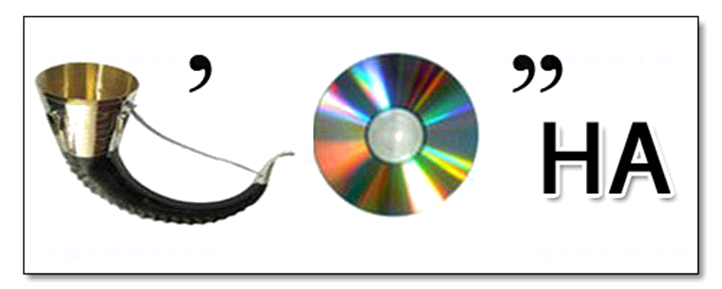 Теплый закат над тихой рекой, стрижи в городском небе, с веселым гомоном расчерчивающие крыльями небосвод, волны ковыля, омывающие седые могилы, звоны жаворонков над степными просторами, вишня над дедовой хатой, запах полыни на ладонях… Наша Родина! (Слайд 7, Наша Родина)А что для вас обозначает слово «Родина»? Что вы считаете своей Родиной?(Ответы старшеклассников: Родина – это страна, где родился человек, Отечество, родная страна. Наша Родина – Донбасс, Донецкая Народная Республика.)(Слайд 8, видео  «Живи-Донбасс»)(Слайд 9, Горловка - любовь моя)Страница вторая - «Горловка – любовь моя»(Слайд 10-18, Слайды по истории города)Любовь к Родине начинается с малого. Полюбишь малое – полюбишь и большое. Для многих из нас любовь к Родине начиналась с любви к своему городу.Наверное, ни один город Донбасса не имеет такой удивительной судьбы, как Горловка. Он с достоинством носит своё имя и назван в честь талантливого русского инженера Петра Николаевича Горлова. Именно Петр Горлов заложил на месте будущей Горловки первые угольные шахты, благодаря чему Донбасс получил первую железнодорожную магистраль. Официальной датой основания города Горловка считается 1779 год.Сейчас мы предлагаем вам небольшой экскурс в прошлое нашего города.Горловка — это прекрасный город тружеников и его защитников, – всех тех, кому дорого звание – горловчанин. Это стихотворение Елены Мищенко – песнь сердца, призвание в святой любви к городу, имя которому – Горловка. Города берут свое началоОт света чьей-то пламенной души.И ты звездой шахтерской засиялаВ венке созвездий малых и больших.Встаёт за поколеньем поколенье – Сын продолжает подвиги отца.И Горлова живое вдохновеньеНаходит отклик в молодых сердцах.Изотовская старая закваска И Волкова космический маршрут,«Стирола» мощь и пыль шахтерской каскиВ Чукановских мелодиях живут.Будь, Горловка, ты вечно молодая,Живи в сердцах у каждого из нас И слава пусть твоя, не увядая,Гремит на весь прославленный Донбасс! (Слайд 19, Мой город Горловка в задачах)Страница третья – «Мой город Горловка в задачах»Для того чтобы закрепить ваши знания по истории нашего города, предлагаю решить несколько текстовых задач. (Слайд 20, Основание г. Горловка)Задача 1Год основания г. Горловка - 1779, год основания г. Донецка - 1869. Какой город был основан раньше и на сколько?Решение: 1) 1869-1779=90 (лет)Ответ: город Горловка был основан раньше, чем город Донецк на 90 лет. (Слайд 21, Петр Горлов)Задача 2Петр Николаевич Горлов родился в 1839 году. Памятник основателю Горловки в нашем городе был установлен к 160-летию со дня рождения Горлова. В каком году установили памятник Петру Николаевичу Горлову?Решение: 1) 1839+160=1999 (год)Ответ: памятник Петру Николаевичу Горлову установили в 1999 году.(Слайд 22, Памятник Никите Изотову)Задача 3В Горловке в 1968 году был установлен первый в мире памятник знатному рабочему шахтёру Никите Изотову. Во время слёта шахтеров в 1982 году у подножия памятника была заложена капсула с текстом-обращением к молодым шахтерам будущего. Капсулу должны достать через 50 лет после закладки. В каком году достанут капсулу с текстом-обращением к молодым шахтерам будущего?Решение: 1) 1982+50=2032 (год)Ответ: капсулу с текстом-обращением к молодым шахтерам будущего году у подножия памятника шахтёру Никите Изотову достанут в 2032 году.(Слайд 23, Кинотеатр Шахтёр)Задача 4Кинотеатр «Шахтёр» был построен в 1950 году. Сколько лет существует кинотеатр, если сейчас 2021 год? Решение: 1) 2021-1950=71 (год)Ответ: кинотеатр существует 71 год, если сейчас 2021 год. (Слайд 24, Дворец Кочегарка)Задача 5В 1927 году в нашем городе появился Дворец Труда. Горловчане строили его на субботниках и воскресниках бесплатно. Сегодня он называется ДК «Кочегарка». В каком году будет 100-летний юбилей ДК «Кочегарка»?Решение: 1) 1927+100=2027 (год)Ответ: 100-летний юбилей ДК «Кочегарка» будет в 2027 году.Молодцы. А мы продолжаем и следующая страница устного журнала «Символы нашего города»(Слайд 25, Символы нашего города) Страница четвёртая «Символы нашего города»Ведущий: Каждый житель города должен знать государственные символы. Есть они и у нашего города. Давайте вместе вспомним их. (Слайд 26, Герб) Герб города Горловка утвержден в 2000 году, разработан заслуженным художником-медальером Леонидом Толстовым.Три серебряные звезды на гербовом щите символизируют три района, на которые делится город. Горлица – птица, которая водится в здешних местах, также символизирует название города. Стального цвета молотки и чёрный цвет щита – угольная промышленность. Чёрно-белая лента символизирует железные дороги, с прокладки которых начиналось строительство города. Красный цвет щита – храбрость, мужество, революционное прошлое. Зелёный – надежда, радость, изобилие. (Слайд 27, Флаг)Флаг города Горловка, автор которого - художник-медальер Толстов Леонид Федорович.Городской флаг утверждён 27 августа 1999 года и создан на основе частичного воспроизведения символики герба.(Слайд 28, Гимн)Гимн города ГорловкаВ 2020 году главой администрации города Горловка Иваном Приходько был объявлен конкурс на создание нового Гимна города. Победителем была признана версия текста Гимна авторства Алексея Ивахненко, автором музыки является заслуженный работник культуры ДНР, композитор, автор музыки Гимна Донецкой Народной Республики Михаил Хохлов. (Слайд 29, видео исполнения Гимна)(Слайд 30 Поэзии Донбасса благоволит весна!)Страница пятая – «Поэзии Донбасса благоволит весна!»Поэты Донбасса – его особая гордость.  Изучая творчество поэтов, чей жизненный и творческий путь переплёлся с нашим краем, мы учимся гордиться нашей историей, любить нашу землю. (Слайд 31-38, Поэты Горловки)Да, сегодня я самый счастливый!Машут клены мне первой листвой.Здравствуй, Горловка, город любимый,Вот и снова мы вместе с тобой.Я в любви тебе, город не клялся,Но когда был в разлуке с тобой,Вновь и вновь я к тебе возвращался,Ведь повязан с тобою душой.Ведущий: В нашем городе жили известные мастера литературного слова Павел Беспощадный, Евгений Легостаев, Николай Новиков, Егор Гончаров. Сегодня литературную Горловку нельзя представить без творчества Сергея Чернявского, Ивана Нечипорука, Екатерины Ромащук, Александра Савенкова, Виктории Поляковой, Татьяны Высоцкой.     Появление новых имен убеждает, что не оскудела земля Донбасса на таланты, что и сегодня есть те, кто прославит наш край, наш город своими замечательными трудами и открытиями, сделает его еще более сильным, прекрасным и неповторимым. (Слайд 39, Иван Нечипорук)Поэт Иван Нечипорук, без творчества которого трудно представить поэтический облик Донбасса и нашего города. Автор пяти книг стихотворений, составитель многих коллективных сборников, редактор литературного журнала «Пять стихий», создатель и руководитель творческого объединения «Стражи весны», лауреат фестивалей и литературных премий, член Правления Межрегионального Союза писателей.Он любит свой шахтёрский край, родную Горловку, и, вряд ли, у неё в истории был ещё поэт, писавшей о ней и о своих земляках с таким теплом. Чтец 1: Этот город по-детски незлобный,Удивляет порою меня,Человечищами высшей пробы,Благородством текущего дня.И, прочувствовав свет, понимаю –Город выживет в омуте смут,Если голосу мира внимая,В нём кристальные люди живут……Я этот город знаю изнутри,Прошёл я множество подземных переулков.И знаю, сердце Горловки горитНадеждой и бьётся эхом гулким.(Слайд 40, Пройду по улицам родным)Страница шестая – «Пройду по улицам родным»В Горловку можно влюбиться с первого взгляда - в её янтарные скверы и парки, спокойные и прохладные, будто лесные чащи, в её стремительные солнечные улицы.  (Слайд 41, Победа)    Проспект победы - «сердце» нашего города. Когда после Великой Отечественной войны Горловку стали восстанавливать, участок между домами с башенками и индустриальным техникумом, превратили в величественную площадь, в центре которой находится фонтан.Это дальнее эхо последних атак.И солдатские песни о Родине милой.И расцветшие розы. И памятник – танк,Одиноко застывший над братской могилой.И бессмертное пламя шахтерских глубин.И детей трехколесные велосипеды.Это – улица жизнь.Это – улица гимн.Мы её называем проспектом Победы.Я на этом проспекте к улыбкам привык,Здесь рабочее звонкое утро встречаю:В это время к победам своим трудовымПо проспекту Победы идут Горловчане.(Слайд 42, Фонтан)В каждодневной суете перемещаясь по городу, мы не обращаем внимания на названия улиц, зачастую не знаем, где они расположены, в честь кого названы.Многие улицы города Горловка носят имена героев Великой Отечественной войны. Давайте вспомним их имена и их подвиги.(Слайд 43, Борис Котов)Улица Бориса Котова – Борис Александрович – советский поэт. Одним из первых со своим подразделением форсировал Днепр в районе Канева и длительное время удерживал плацдарм. За этот подвиг ему посмертно присвоено звание Героя Советского Союза. (Слайд 44, Николай Красношапка)Улица Снайпера Красношапки. Комсомолец Красношапка первым вступил в рукопашный бой, в бою под Ленинградом один уничтожил 22 гитлеровца. Посмертно награжден орденом Ленина. (Слайд 45, Илья Остапенко)Улица Капитана Остапенко. 29 декабря 1944 года капитан Илья Остапенко был направлен парламентером в окруженную на подступах к столице Венгрии Будапешту вражескую группировку с целью избежания кровопролития и сохранения города. Был убит фашистами. Подвиг Остапенко воспет поэтами Е. Долматовским, Н. Домовитовым. На стене одного из жилых домов в Горловке нанесено масштабное граффити с портретом капитана Ильи Афанасьевича Остапенко.      (Слайд 46, Иван Пересыпкин)Улица Маршала Пересыпкина. Иван Терентьевич – советский военачальник, народный комиссар связи СССР, маршал войск связи. Во время Великой Отечественной войны обеспечивал связью действующую армию, выезжал на фронт 21 раз, непосредственно участвовал в битве за Москву, Сталинградской и Курской битвах. Листая страницы нашего устного журнала, мы незаметно приблизились к последней странице.(Слайд 47, Наследники земли Донбасской)Следующая страница седьмая - «Наследники земли Донбасской».
Откуда я родом?Оттуда,Где гулко гремят поезда,Где люди не ведают чудаИного, чем чудо труда.Откуда я родом?Оттуда,Где спит под землей антрацит.Где летнего солнца полудаПожухлую степь золотит, -Мне край полюбился навеки,Где ночью светло, будто днем,Где плавок мартеновских рекиИграют волшебным огнем.Трубят журавли в поднебесье,Где отблеск зари не погас...Откуда я родом?Из песни,Названье которой — Донбасс.(Слайд 48, Молодая Республика)Ведущий:  Эту страницу предстоит написать вам, ребята. Ведь именно вы – наследники нашей прекрасной донецкой земли: её истории, её культуры, всех тех бесценных богатств, которые созданы руками старших поколений. Вам, наследникам, бережно сохранять щедрые нивы и луга, звонкие песни, память о защитниках нашей малой Родины. Вам приумножать богатства родного края и его замечательные традиции, трудиться на полях и заводах, славить родную землю. И наше мероприятие хочу закончить стихотворением Ивана Нечипорука.(Слайд 49, Дорога)Иди вперед с открытым взором ясным,Куда бы ни вела тебя стезя,Будь русским там, где русским быть опасно,Будь русским там, где русским быть нельзя!И там, где пропасть пролегла раскола,И там, где в спину целится небрат,Будь русским и храни святое Слово,Как веру и любовь в душе хранят.Источники информации:Горловка любовь моя : сборник стихов / сост. Е. Легостаев, В. Блажко.- Донецк : Юго-Восток, Лтд, 2004.-146 с.Донецкий край, в стихах воспетый : сборник лучших стихотворений участников открытого конкурса поэтического творчества «Донецкий край, в стихах воспетый» / М-во культуры Донецкой Народной Республики ГУК «Донец. респ. универс. науч. б-ка им. Н.К. Крупской»; сост. И.А. Пилипенко; ред. О.А. Пинзон; отв. за вып. И.А. Горбатов.- Донецк, 2017.-152 с.Жеребецкий П.И. Горловка : научно-публицистические очерки / П.И. Жеребецкий.- Донецк : Донбасс, 2012.-532 с.Шевченко И.Л. Горловка в именах и лицах / И.Л. Шевченко, П.В. Яковенко.- Горловка : Лихтар, 2007.- 112 с.Славься, любимый шахтерский Донбасс : сборник поэзии и прозы.- Донецк, 2019.-96 с.   